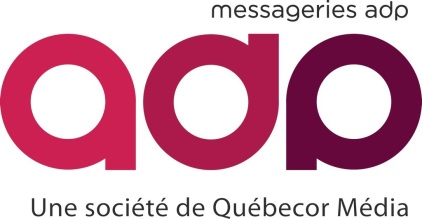 Préposé (e) à l’accueil Messageries ADPPermanent 
Votre missionSous la supervision du directeur Chaîne d’approvisionnement et service clients, le préposé (e) à l’accueil, sera responsable des tâches administratives suivantes :Accueillir les visiteurs et répondre à leurs questions ou aux demandes d'informations ;Répondre aux appels téléphoniques ;Procéder aux demandes de ramassage de colis au transporteur et des retours des représentants ;Produire le rapport d’expédition et de réception de façon journalière ;Procéder à la facturation et à la vérification des crédits avec leur bordereau ;Effectuer la saisie de données informatiques ou autres ;Exécuter toute autre tâche de même nature ou d’ordre général reliée à l’emploi et nécessitée par ses fonctions.Votre profilDétenir un diplôme d’études secondaires et/ou toute formation jugée pertinente; Posséder plus d’un (1) an d’expérience dans un poste similaire; Excellente maîtrise du français écrit et parlé et anglais fonctionnel;Bonne connaissance des logiciels de la suite Ms Office (Excel et Outlook);Sens de l’organisation et du service à la clientèle;Autonomie et polyvalence ;Capacité à travailler en équipe et sous pressions.Notre offre !Participation à divers projets avec des défis stimulants dans un contexte de changements constants;Stationnement sur place;Régime complet d’avantages sociaux compétitifs.Les personnes intéressées doivent soumettre leur candidature à :Claudie.deshaies@quebecor.comNous vous remercions de votre intérêt pour le poste, seuls les candidats retenus en présélection seront contactés.